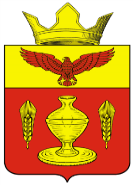  ВОЛГОГРАДСКАЯ ОБЛАСТЬПАЛЛАСОВСКИЙ МУНИЦИПАЛЬНЫЙ РАЙОН
ГОНЧАРОВСКИЙ СЕЛЬСКИЙ СОВЕТРЕШЕНИЕот "19" марта  2020 г.           	      п. Золотари	                        	№ 12/5«О применении меры ответственности»В соответствии с частью 7.3-1 статьи 40 Федерального закона от 06 октября 2003г. № 131-ФЗ "Об общих принципах организации местного самоуправления в Российской Федерации", статьей 41 Закона Волгоградской области от 28 июня 2017 г. № 55-ОД "О порядке представления и проверки достоверности и полноты сведений о доходах, расходах, об имуществе и обязательствах имущественного характера граждан, претендующих на замещение отдельных муниципальных должностей, должности главы местной администрации по контракту, лиц, замещающих такие должности, и о применении к лицам, замещающим отдельные муниципальные должности, мер ответственности за представление недостоверных или неполных сведений", решением Гончаровского сельского Совета от «04» марта 2020г. № 9/1  "Об утверждении Порядка принятия решения о применении к лицу, замещающему муниципальную должность депутата, выборного должностного лица местного самоуправления в Гончаровском сельском поселении, меры ответственности за представление недостоверных или неполных сведений о доходах, расходах, об имуществе и обязательствах имущественного характера, если искажение этих сведений является несущественным" на основании информации, поступившей от прокуратуры Палласовского района, Гончаровский сельский СоветРЕШИЛ:1. За допущенное депутатом Гончаровского сельского Совета  Бергалиевым Амиром Санцсбаевичем  нарушение части 4.2 статьи 12.1 Федерального закона от 25 декабря 2008 г. № 273-ФЗ "О противодействии коррупции", выразившееся в представлении Губернатору Волгоградской области в порядке, установленном Законом Волгоградской области от 28 июня 2017 г. № 55-ОД "О порядке представления и проверки достоверности и полноты сведений о доходах, расходах, об имуществе и обязательствах имущественного характера граждан, претендующих на замещение отдельных муниципальных должностей, должности главы местной администрации по контракту, лиц, замещающих такие должности, и о применении к лицам, замещающим отдельные муниципальные должности, мер ответственности за представление недостоверных или неполных сведений", недостоверных сведений о доходах, за 2018 год, учитывая, что депутат Гончаровского сельского Совета  Бергалиев Амир Санцзбаевич в справке в отношении супруги Бергалиевой Жанны Едельбаевны  недостоверно отразил  доход по основному месту работы, искажение таких сведений можно признать несущественным, применить к депутату Гончаровского сельского Совета Бергалиеву Амиру Санцзбаевичу меру ответственности в виде предупреждения.2. Настоящее решение вступает в силу с момента принятия.Глава Гончаровского сельского поселения                                                             С.Г. Нургазиеврег   19/2020